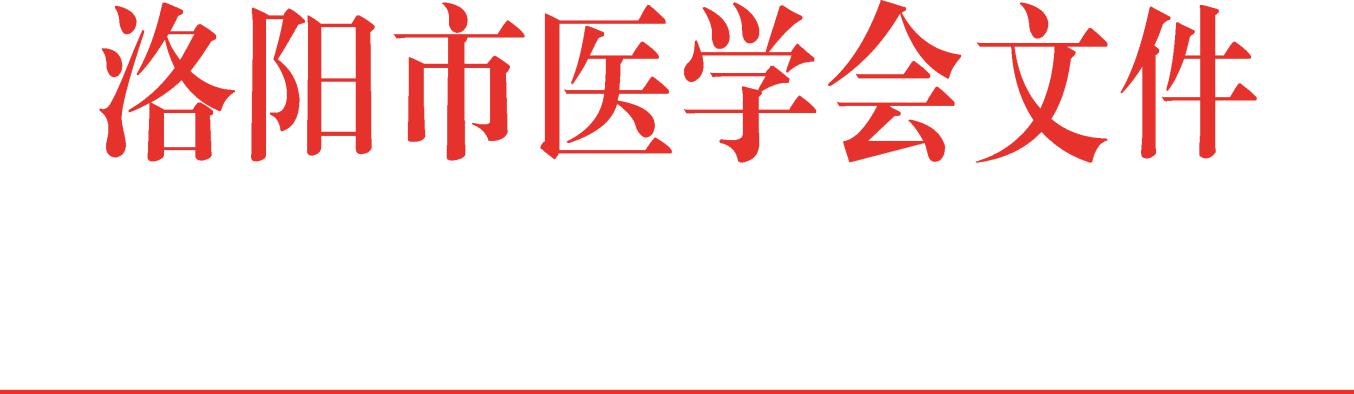 洛医会〔2021〕1号关于推荐第五届小儿外科学专业委员会委员候选人的通知各有关医疗卫生单位：根据我市小儿外科学的发展需要，并充分听取各方面意见，按照《洛阳市医学会专业委员会管理规定》，拟对洛阳市医学会第四届小儿外科学专业委员会进行换届改选。现将有关事宜通知如下：一、名额分配洛阳市医学会第五届小儿外科学专业委员会拟由56人组成，推荐委员分配名额如下：河南科技大学第一附属医院          5人		洛阳市中心医院                    4人	           河南科技大学第二附属医院          3人	洛阳市第一人民医院                3人	洛阳东方医院                      3人洛阳市第三人民医院                1人洛阳市中医院                      2人	河南省洛阳正骨医院                2人洛阳市妇幼保健院                  3人解放军联勤保障部队第989医院      1人洛阳新区人民医院                  2人洛阳市第六人民医院                2人中信中心医院                      1人洛阳北方企业集团有限公司职工医院  1人孟津县第二人民医院                1人各县（市）人民医院                1人二、委员候选人条件按照《关于加强专业学术组织委员管理的通知》（洛医会〔2020〕17号）的要求执行。三、注意事项1.2017年底以前入会的会员和新入会的会员，一次性交纳5年会员费60元；新入会的会员请填写入会申请表。    2.请按要求认真填写委员推荐表的各项内容；推荐表和申请表请粘贴近期1寸免冠彩色照片。3.委员候选人由单位推荐，并附会员证、专业技术职称证、第一学历证书、最终学历证书、身份证、职务任命文件（或单位出具的医疗专业组负责人证明）等资料复印件各1份。于2021年1月16日前送至洛阳市医学会（洛龙区政和路市卫生监督局九楼909室）。4.提交的推荐表、申请表及复印件均需加盖单位公章，加盖“科”“室”“部”等部门章的不予认可。   5.逾期未提交委员候选人推荐表及相关资料的，不在列入第五届小儿外科学专业委员会成员。本文件和《关于加强专业学术组织委员管理的通知》在洛阳医学网http://www.lyyxw.cn予以公布。联系人：李冰    联系电话：63322201附件：1.委员候选人推荐表          2.会员入会申请表                                   2021年1月4日附件1洛阳市医学会第五届小儿外科学专业委员会委员候选人推荐表附件2中华医学会会员申请表洛阳市医学会办公室 　　　               　2021年1月4日印发姓名性别性别出生年月出生年月照片民族籍贯籍贯政治面貌政治面貌照片职务职务职务职务技术职称技术职称照片身份证号身份证号身份证号身份证号照片工作单位及科室工作单位及科室工作单位及科室工作单位及科室照片上届学会任职上届学会任职入会时间会员证号会员证号手机手机办公电话电子邮箱电子邮箱主要学习经历主要学习经历主要学习经历主要学习经历主要学习经历主要学习经历主要学习经历主要学习经历主要学习经历主要学习经历主要学习经历主要学习经历学历学历学历学历学历学历毕业时间毕业时间院校院校院校院校第一学历第一学历第一学历最终学历最终学历最终学历主要工作经历主要工作经历主要工作经历主要工作经历主要工作经历主要工作经历主要工作经历主要工作经历主要工作经历主要工作经历主要工作经历主要工作经历起止时间起止时间起止时间工作单位工作单位工作单位工作单位工作单位工作单位工作单位工作单位工作单位单位意见：      盖章      年   月   日单位意见：      盖章      年   月   日单位意见：      盖章      年   月   日单位意见：      盖章      年   月   日单位意见：      盖章      年   月   日筹备组意见：筹备组签字：       年   月   日   筹备组意见：筹备组签字：       年   月   日   筹备组意见：筹备组签字：       年   月   日   筹备组意见：筹备组签字：       年   月   日   筹备组意见：筹备组签字：       年   月   日   学会意见：      盖章      年   月   日学会意见：      盖章      年   月   日姓名性别出生年月出生年月出生年月照片政治面貌职务职务照片工作单位照片毕业院校从事专业从事专业从事专业技术职称所在科室所在科室所在科室办公电话手机手机通讯地址邮政编码邮政编码工作简历单位意见：         （盖章）              年    月    日单位意见：         （盖章）              年    月    日单位意见：         （盖章）              年    月    日单位意见：         （盖章）              年    月    日学会意见：       （盖章）         年    月    日学会意见：       （盖章）         年    月    日学会意见：       （盖章）         年    月    日学会意见：       （盖章）         年    月    日学会意见：       （盖章）         年    月    日学会意见：       （盖章）         年    月    日